                               LESSON PLAN                     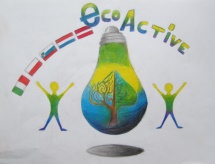 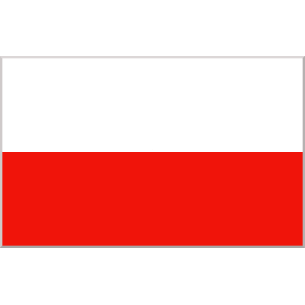 SCHOOLSzkoła Podstawowa nr 2 im. K.K.Baczyńskiego w PuławachTHEMATIC AREA RESOURCESTEACHERAgnieszka JakubczykSUBJECT Eco-Active – is it worth to be ECO?   AGE GROUP(approximately)9-10 year olds (younger groups)TIME REQUIRED45 minutesPLACEclassroomLESSON OBJECTIVESStudent:- forms statements concerning the actions, which can be undertaken in order to protect nature in their place of living;- enumerates eco-friendly activities;- knows the concept of waste, segregation, recycling;- understands the importance of segregation;- indicates the possibilities of how we can reduce the production of rubbish;- cooperates with peers during the activities;- arranges and writes the words in alphabetical order;
- multiplies the numbers in the field of 60.LESSONS YOU CAN USELanguage (English)EcologyBiologyNature knowledgeMathsCLASS ORGANISATION
collective work;individual work;group work.  MATERIALS-worksheets, materials for group work, stamps for pupils, medals for the Eco-Active.ICT TOOLSMultimedia devices – interactive board, a computer programme ActivInspire, LearningApps, film,, Ecological House "- YouTube, interactive exercise ,,Test your knowledge”.PROCEDURE1. WELCOME
2. REMINDING OF THE CLASSROOM RULES (PP.5.1, 5.4)
3. PRESENTING THE TOPIC OF THE LESSON
Worksheet:
• Calculate. PUZZLE - LearningApps,, '' - interactive exercise http://learningapps.org/1932447 (PP.7.6)
2 x 6=126 x9 =547 x 7 = 496 x4 = 244 x 9 =363 x 10 =304 x 4 =164 x 6 =243 x 8 = 246 x 5 =306 x 6 =365 x 6 =30PASSWORD:    ECO-ACTIVE1. GETTING TO KNOW LESSON OBJECTIVES:
- During today's class you will learn what it means to be Eco-Active.
- We will answer the question, why it is worth to be ECO.
- We'll talk about what we can do for the environment.
   
- After today's lesson you will be able to enumerate at least 5 eco-friendly human behaviour/actions.What will be taken into consideration during the lesson:
During today's class I’m going to draw attention to:
- Your activeness,
- Statements – using full sentences,
- group work, the tasks done correctly,
- behavior.

• ACTIVENESS
• USING FULL SENTENCES
• TASKS DONE CORRECTLY
• BEHAVIOUR

I remind you that everyone has the right to make a mistake.
Do not laugh at mistakes of children, it's important not to repeat them.5.    - What do you associate the word “Eco-Active” with? 
       - What does it mean to be “Eco-Active”?
       - When did you encounter this word? Have you ever heard this word?


• Ecology is the science of how we affect the environment and the environment affects us.
• The “Eco-Active” is active in the field of ecology.
Be active, i.e.: to act, to do, to work, to give the job to get involved in something.6. Educational film entitled BEING ECO-FRIENDLY – link to the film in English: https://www.youtube.com/watch?v=jGstnZ_hbwshttps://youtu.be/PYd88-RyaLs   the film in Polish used during the lesson
- Now we are going to watch the movie, entitled “BEING ECO-FRIENDLY”, which will provide you more information on what it means to be Eco-Active.

DISCUSSION on the basis of the film:
- Was there any word unclear to you?
- What can you do for the environment to protect it?
- Why should we care about the environment? Why should we perform eco-friendly activities?  7. GROUP WORK 
  (RECYCLING SIGN - What does this sign mean?)

• Read the sentences. Select only those that suggest YOU WHAT TO DO TO PROTECT OUR ENVIRONMENT?• SEGREGATE WASTE IN YOUR HOUSE.
• COLLECT WASTEPAPER AND SELL IT. 1 TON OF WASTEPAPER EQUALS 17 TREES.
• PICK REUSABLE SHOPPING BAG
• TURN OFF THE LIGHTS IF YOU ARE NOT IN THE ROOM
• INSTEAD OF A BATH, CHOOSE FAST SHOWER.• DO NOT SEGREGATE RUBBISH. SEGREGATION MEANS A BIG EFFORT, NO ONE NEEDS IT.
• USE DISPOSABLE PLASTIC BAGS
• TURN THE LIGHTS ON IN EVERY ROOM IN THE HOUSE
• TAKE A BATH EVERYDAY8. PHYSICAL ACTIVITY 
The “Eco-Active” also take care about their health and physical condition. I invite you to gymnastics. ,, Head shoulders knees and toes "https://www.youtube.com/watch?v=WX8HmogNyCY9. Individual work at the desks. Worksheets.  ATTACHMENT 1

• worksheet (Individualization division into 3 groups)
Select and highlight words that are associated with eco-activeness.
Arrange and write them in alphabetical order.EVALUATIONGAME: True, False  PPT Presentation – ATTACHMENT 2 

• ECO-ACTIVE - PEOPLE WHO CARE ABOUT THE ENVIRONMENT. (YES)
• DISPOSABLE BAGS ARE ECO-FRIENDLY (NO)
• BY SEGREGATING GARBAGE YOU REDUCE THEIR AMOUNT ON LANDFILLS. (YES)
• A BATH IN A BATHTUB IS MORE ECONOMICAL THAN SHOWER. (NO)
• RECYCLING IS RE-USE OF THE WASTE. (YES)
• TURNING OFF UNNECESSARY LIGHT SAVES ENERGY. (YES)
CONGRATULATIONS!ASSESSEMENT – medals for the eco-active Students who were active during the class obtain medals(golden, silver and bronze) Which advice, which we discussed during the class will you use in your home?
Final question: Is it worth to be ECO?ATTACHEMENTSLearningApps:  http://learningapps.org/1932447https://www.youtube.com/watch?v=jGstnZ_hbwshttps://www.youtube.com/watch?v=WX8HmogNyCYATTACHMENT 1ATTACHMENT 2